PB DE LÍNGUA PORTUGUESA(tarde)1/5NotaUNIDADE:_ 	PROFESSOR:  	3º BIMESTRE/2010ALUNO(A):  	Nº  	TURMA:	_  3º ano	Ensino Fundamental	DATA:	_/__	/__ 	Total: 100 pontosA T E N Ç Ã OPreencha o cabeçalho de todas as páginas de sua prova.Não utilize corretor líquido e máquina de calcular.Evite pedir material emprestado durante a prova.Evite falar ou fazer barulho durante a prova, pois poderá atrapalhar seus amigos.Tenha capricho com sua letra.Faça  a  prova  com  calma,  pensando  bem  antes de  responder  as questões.  Não  se esqueça de revê-las, antes de entregá-la.Questão 01:	(12 pontos / 6 cada)Leia a tirinha da Mafalda e responda.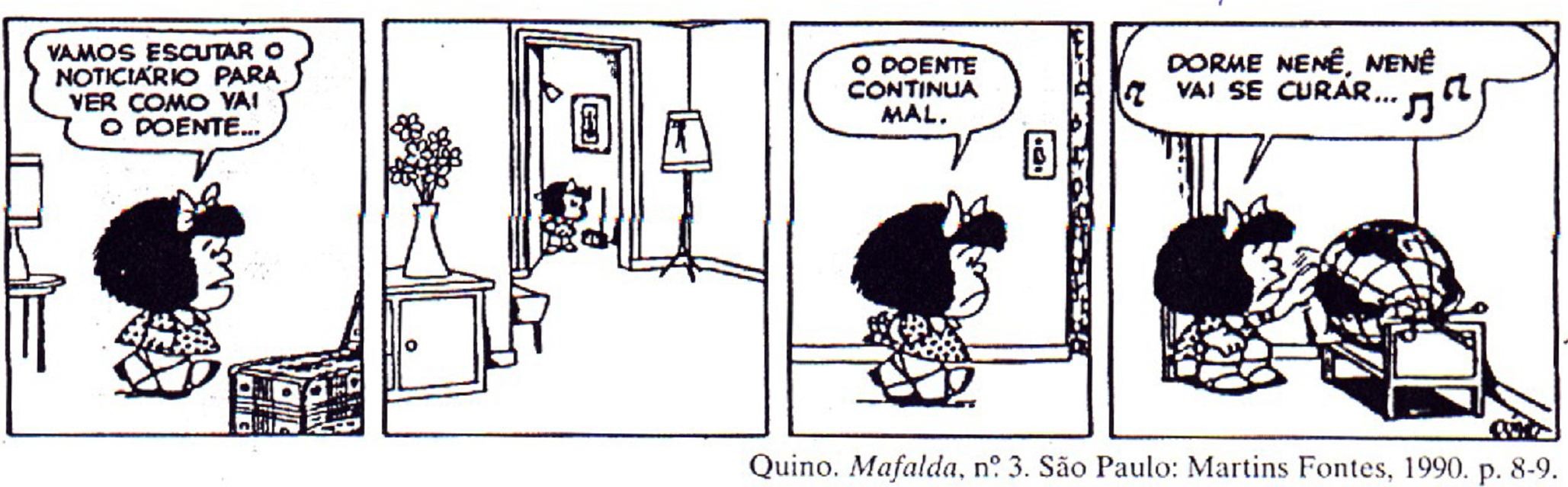 Mafalda, após ouvir o noticiário, percebe que: (  ) o doente continua no hospital.(  ) o mundo permanece com muitos problemas.(  ) o globo doente não consegue ouvir a canção de ninar.O que a personagem quer dizer com a frase “Vai se curar...”? 	_	_	_	_	_	_	_ 	_	_	_	_	_	_	_ 	_	_	_	_	_	_Questão 02:	(6 pontos)Leia a fábula abaixo e circule um adjetivo:A raposa e a máscaraIntroduziu-se certa vez uma raposa na casa de um ator e depois de remexer em tudo, achou, entre outras coisas, uma artística máscara. Pegando-a com as patas, exclamou:—Bela cabeça! Mas onde está o miolo?( Esopo. São Paulo: Ed. Das Américas, 1956)Questão 03:	(21 pontos / 3 cada)Escreva as palavras de acordo com os desenhos:    _	_	__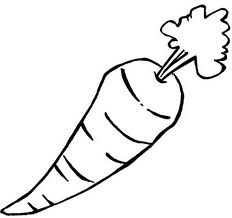 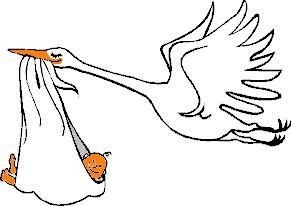  	_ 	_ 	__ 	_ 	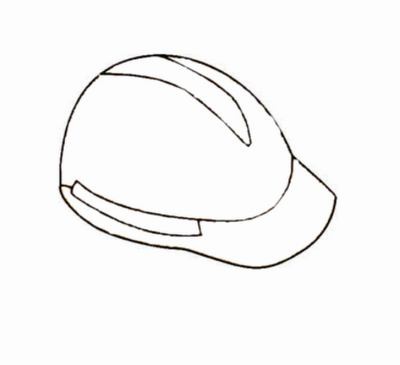 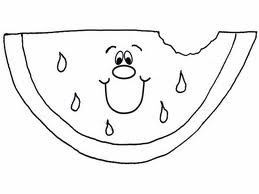  	_	_	__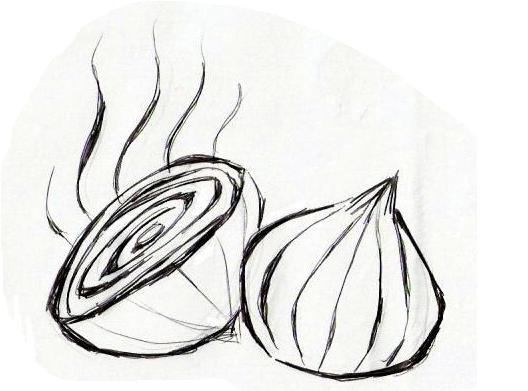 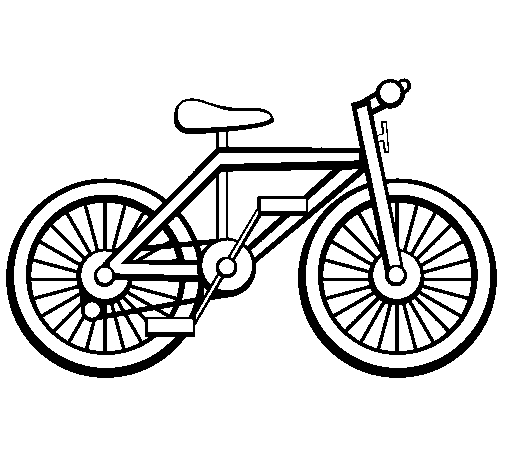 _ 	_	_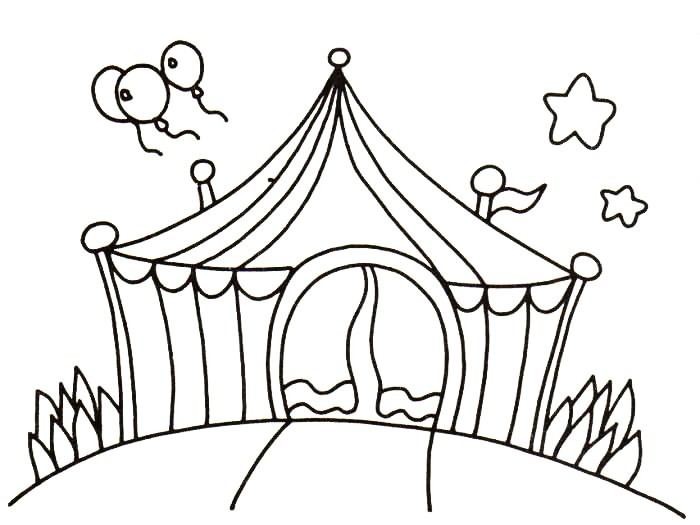 Questão 04:	(12 pontos / 6 cada)Leia a tirinha da Magali e responda as questões abaixo.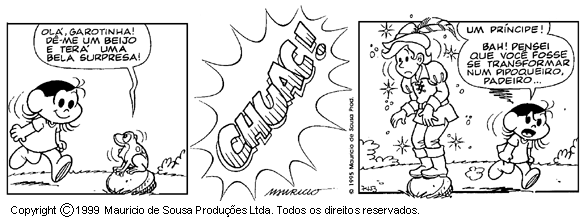 No segundo quadrinho aparece a palavra “Chuac!”. O que ela representa? 	_	_	_	_	_	_	_Como podemos classificar essa palavra? Marque um (x) na resposta certa: (	) adjetivo	(   ) substantivo	(   ) onomatopéiaQuestão 05:	(16 pontos / 2 pontos)Complete com r ou rr a poesia:O  ___ato roeu A  ___odaDo ca   _o Do  _   ei  Da     _ússia. O rato Mo___eu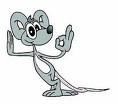 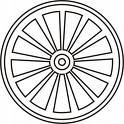 De do 	  De ba    _iga.(Ruth Rocha em: O rato roeu a roupa )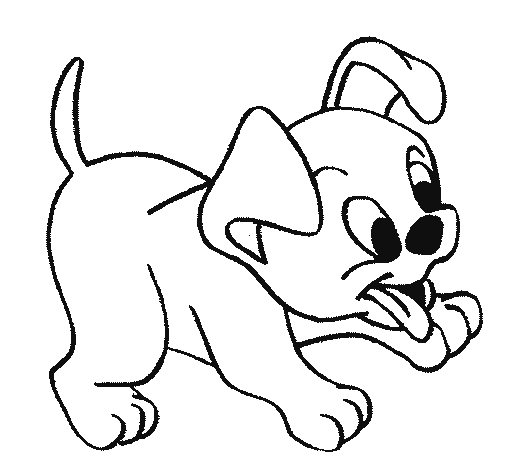 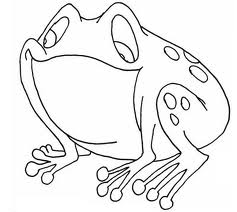 Complete as frases empregando  as palavras adequadas, de acordo com o país de origem:Um hábito que vem da Inglaterra.Tomar chá às 5 horas da tarde é um hábito	_	_	_	.A população da China.A população _	é a maior do mundo.Questão 07:	(8 pontos/ 2 cada)Usando uma onomatopeia, escreva nos balões abaixo o som produzidos pelos animais: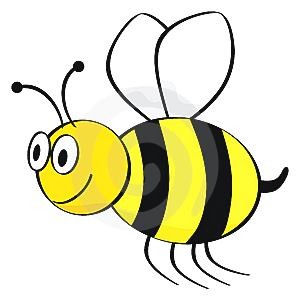 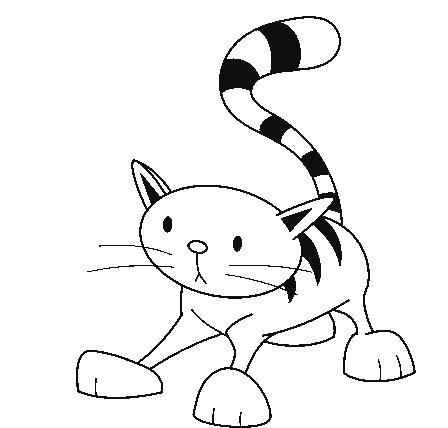 Veja a capa da revista Recreio abaixo para poder responder as questões.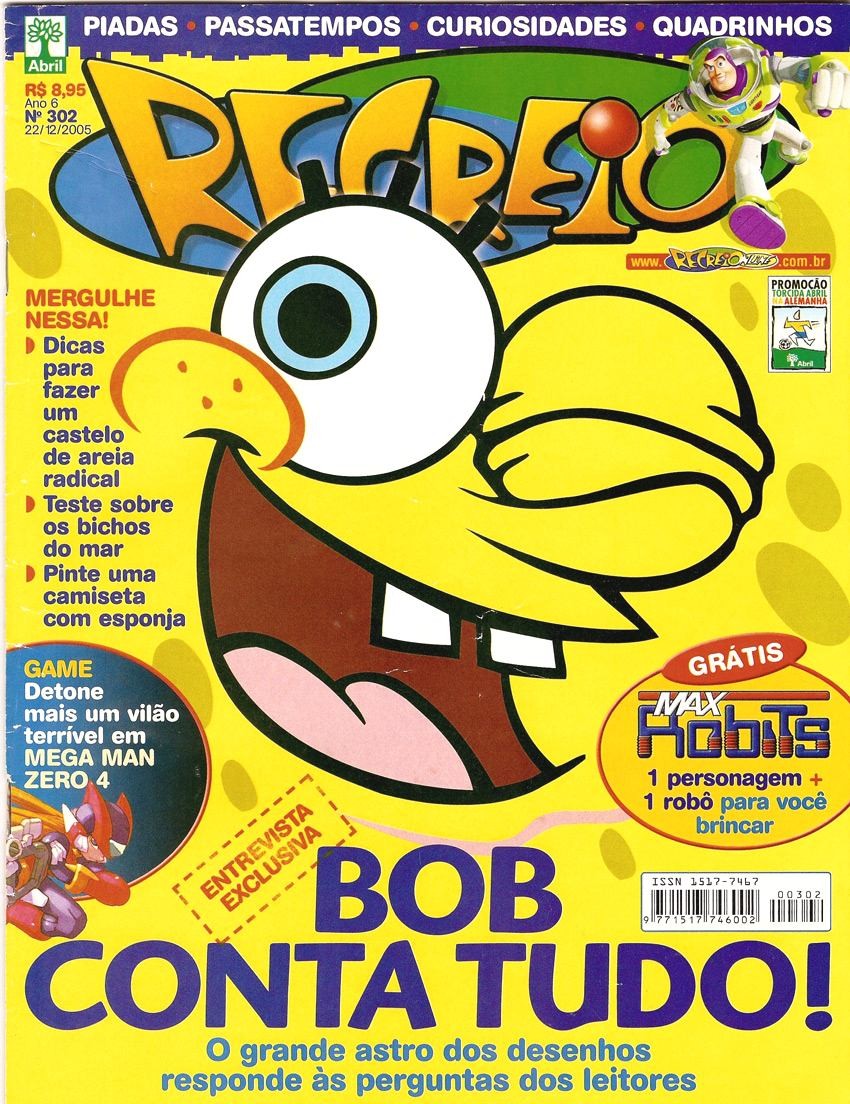 Essa revista é indicada para...(	) crianças	(	) adultos	(	) adolescentesJustifique sua resposta acima. 	_	_ 	 	_	_ 	Circule o título da reportagem principal da revista.